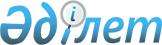 "Төлеби аудандық жұмыспен қамту және әлеуметтік бағдарламалар бөлімі" мемлекеттік мекемесінің ережесін бекіту туралы
					
			Күшін жойған
			
			
		
					Оңтүстік Қазақстан облысы Төлеби ауданы әкімдігінің 2015 жылғы 10 ақпандағы № 78 қаулысы. Оңтүстік Қазақстан облысының Әділет департаментінде 2015 жылғы 18 ақпанда № 3039 болып тіркелді. Күшi жойылды - Оңтүстiк Қазақстан облысы Төлеби ауданы әкiмдiгiнiң 2016 жылғы 18 мамырдағы № 166 қаулысымен      Ескерту. Күшi жойылды - Оңтүстiк Қазақстан облысы Төлеби ауданы әкiмдiгiнiң 18.05.2016 № 166 қаулысымен.

      "Қазақстан Республикасындағы жергiлiктi мемлекеттiк басқару және өзiн-өзi басқару туралы" Қазақстан Республикасының 2001 жылғы 23 қаңтардағы Заңының 31 бабының 2 тармағына, "Мемлекеттік мүлік туралы" Қазақстан Республикасының 2011 жылғы 1 наурыздағы Заңына және "Қазақстан Республикасы мемлекеттік органының үлгі ережесін бекіту туралы" Қазақстан Республикасы Президентінің 2012 жылғы 29 қазандағы Жарлығына сәйкес Төлеби ауданының әкімдігі ҚАУЛЫ ЕТЕДІ:

      1. "Төлеби аудандық жұмыспен қамту және әлеуметтік бағдарламалар бөлімі" мемлекеттік мекемесі туралы ереже осы қаулының қосымшасына сәйкес бекітілсін.

      2. Осы қаулының орындалуын бақылау аудан әкімінің орынбасары Р.Бейсебаеваға жүктелсін.

      3. Осы қаулы алғашқы ресми жарияланған күнінен кейін күнтізбелік он күн өткен соң қолданысқа енгізіледі.

 "Төлеби аудандық жұмыспен қамту және әлеуметтік
бағдарламалар бөлімі" мемлекеттік мекемесі туралы ереже
1. Жалпы ережелер      1. "Төлеби аудандық жұмыспен қамту және әлеуметтік бағдарламалар бөлімі" мемлекеттік мекемесі жұмыспен қамту, әлеуметтік бағдарламалар, арнаулы әлеуметтік қызметтер көрсету және азаматтық хал актілерін тіркеу саласында басшылықты жүзеге асыратын Қазақстан Республикасының мемлекеттік органы болып табылады.

      2. "Төлеби аудандық жұмыспен қамту және әлеуметтік бағдарламалар бөлімі" мемлекеттік мекемесінің ведомствалары жоқ.

      3. "Төлеби аудандық жұмыспен қамту және әлеуметтік бағдарламалар бөлімі" мемлекеттік мекемесі өз қызметін Қазақстан Республикасының Конституциясына және заңдарына, Қазақстан Республикасының Президенті мен Үкіметінің актілеріне, өзге де нормативтік құқықтық актілерге, сондай-ақ осы ережеге сәйкес жүзеге асырады.

      4. "Төлеби аудандық жұмыспен қамту және әлеуметтік бағдарламалар бөлімі" мемлекеттік мекемесі мемлекеттік мекеменің ұйымдық–құқықтық нысанындағы заңды тұлға болып табылады, мемлекеттік тілде өз атауы бар мөрі мен мөртаңбалары, белгіленген үлгідегі бланкілері, сондай-ақ Қазақстан Республикасының заңнамасына сәйкес қазынашылық органдарында шоттары болады.

      5. "Төлеби аудандық жұмыспен қамту және әлеуметтік бағдарламалар бөлімі" мемлекеттік мекемесі азаматтық–құқықтық қатынастарға өз атынан түседі.

      6. "Төлеби аудандық жұмыспен қамту және әлеуметтік бағдарламалар бөлімі" мемлекеттік мекемесі егер заңнамаға сәйкес осыған уәкілеттік берілген болса, мемлекеттің атынан азаматтық-құқықтық қатынастардың тарапы болуға құқығы бар.

      7. "Төлеби аудандық жұмыспен қамту және әлеуметтік бағдарламалар бөлімі" мемлекеттік мекемесі өз құзыретінің мәселелері бойынша заңнамада белгіленген тәртіппен "Төлеби ауданының жұмыспен қамту және әлеуметтік бағдарламалар бөлімі" мемлекеттік мекемесі басшысының бұйрықтарымен және Қазақстан Республикасы заңнамасында көзделген басқа да актілермен рәсімделетін шешімдер қабылдайды.

      8. "Төлеби аудандық жұмыспен қамту және әлеуметтік бағдарламалар бөлімі" мемлекеттік мекемесінің құрылымы мен штат санының лимиті қолданыстағы заңнамаға сәйкес бекітіледі.

      9. Заңды тұлғаның орналасқан жері: Қазақстан Республикасы, Оңтүстік Қазақстан облысы, Төлеби ауданы, Ленгер қаласы, Төле би көшесі № 241, индексі 161100.

      10. Мемлекеттік органның толық атауы: "Төлеби аудандық жұмыспен қамту және әлеуметтік бағдарламалар бөлімі" мемлекеттік мекемесі.

      11. Осы ереже "Төлеби аудандық жұмыспен қамту және әлеуметтік бағдарламалар бөлімі" мемлекеттік мекемесінің құрылтай құжаты болып табылады.

      12. "Төлеби аудандық жұмыспен қамту және әлеуметтік бағдарламалар бөлімі" мемлекеттік мекемесінің қызметін қаржыландыру жергілікті бюджеттен жүзеге асырылады.

      13. "Төлеби аудандық жұмыспен қамту және әлеуметтік бағдарламалар бөлімі" мемлекеттік мекемесі кәсіпкерлік субъектілерімен "Төлеби аудандық жұмыспен қамту және әлеуметтік бағдарламалар бөлімі" мемлекеттік мекемесінің функциялары болып табылатын міндеттерді орындау тұрғысында шарттық қатынастарға түсуге тыйым салынады.

      Егер "Төлеби аудандық жұмыспен қамту және әлеуметтік бағдарламалар бөлімі" мемлекеттік мекемесіне заңнамалық актілермен кірістер әкелетін қызметті жүзеге асыру құқығы берілсе, онда осындай қызметтен алынған кірістер мемлекеттік бюджеттің кірісіне жіберіледі.

 2. Мемлекетік органның миссиясы, негізгі міндеттері,
функциялары, құқықтары мен міндеттері      14. "Төлеби аудандық жұмыспен қамту және әлеуметтік бағдарламалар бөлімі" мемлекеттік мекемесінің миссиясы: жұмыспен қамту, әлеуметтік бағдарламалар, арнаулы әлеуметтік қызметтер көрсету және азаматтық хал актілерін тіркеу саласындағы мемлекеттік саясатты жүзеге асыру.

      15. Міндеттері:

      "Төлеби аудандық жұмыспен қамту және әлеуметтік бағдарламалар бөлімі" мемлекеттік мекемесінің негізгі міндеті жұмыспен қамту, әлеуметтік бағдарламаларды жүзеге асыру, арнаулы әлеуметтік қызметтер көрсету және азаматтық хал актілерін тіркеу.

      16. Функциялары:

      1) аудан аумағында тұратын нысаналы топтарды және оларды қорғау жөнiндегi әлеуметтiк шараларды жыл сайын анықтап отырады;

      2) жеке кәсiпкерлiктi, шағын және орта бизнестi дамыту арқылы қосымша жұмыс орындарын ашуды қолдайды;

      3) жұмыссыздарға әлеуметтiк қорғау көрсетеді;

      4) қоғамдық жұмыстарды ұйымдастырады;

      5) жұмыс орындарының жалпы санының үш процентi мөлшерiнде мүгедектер үшiн жұмыс орындарына квота белгiлеу туралы аудан әкімдігінің қаулысын әзірлейді;

      6) мүгедектердi жұмысқа орналастыру үшiн арнаулы жұмыс орындарын ұйымдастырады;

      7) мүгедектерге әлеуметтiк және қайырымдылық көмек көрсетудi ұйымдастырады;

      8) әлеуметтiк жұмыс орындарын ұйымдастырады;

      9) қылмыстық-атқару инспекциясы пробация қызметінің есебінде тұрған адамдар үшін, сондай-ақ бас бостандығынан айыру орындарынан босатылған адамдар үшін жұмыс орындарына квота белгілеу туралы аудан әкімдігінің қаулысын әзірлейді;

      10) интернаттық ұйымдарды бітіруші кәмелетке толмағандар үшін жұмыс орындарына квота белгілеу туралы аудан әкімдігінің қаулысын әзірлейді;

      11) жазаларды және өзге де қылмыстық-құқықтық ықпал ету шараларын орындайтын мекемелер мен органдардың қызметіне жәрдемдеседі;

      12) Қазақстан Республикасының заңнамасына сәйкес пробация қызметінің есебінде тұрған адамдарға әлеуметтік-құқықтық және өзге де көмек көрсетуді үйлестіреді;

      13) мекемелерден босатылған, пробация қызметінің есебінде тұрған, өмірлік қиын жағдайда деп танылған адамдарға Қазақстан Республикасының арнаулы әлеуметтік қызметтер туралы заңнамасына сәйкес арнаулы әлеуметтік қызметтер көрсетуді қамтамасыз етеді;

      14) мекемелерден босатылған, сондай-ақ пробация қызметінің есебінде тұрған адамдардың жұмыспен қамтылуына жәрдемдесу жөніндегі шараларды қамтамасыз етеді;

      15) жастар практикасын ұйымдастырады;

      16) еңбек ресурстарына қажеттілікті қалыптастыру, халықты жұмыспен қамтуды ұйымдастыру және жұмысқа орналасуға жәрдемдеседі;

      17) құзыреті шегінде Қазақстан Республикасының заңнамасына сәйкес электрондық нысанда көрсетілетін мемлекеттік қызметтер көрсетеді;

      18) халықты жұмыспен қамтуға жәрдемдесетiн басқа да iс-шараларды жүзеге асырады;

      19) арнаулы әлеуметтік қызметтер көрсету саласындағы мемлекеттік саясатты іске асырады;

      20) арнаулы әлеуметтік қызметтер көрсететін, өз қарамағындағы субъектілерді құруды және олардың қызметін қамтамасыз етеді;

      21) арнаулы әлеуметтік қызметтер көрсететін субъектілерді кадрмен қамтамасыз етуді, әлеуметтік қызметкерлерді кәсіптік даярлауды, қайта даярлауды және олардың біліктілігін арттыруды ұйымдастырады;

      22) халықтың арнаулы әлеуметтік қызметтерге қажеттіліктеріне талдау жүргізуді қамтамасыз етеді;

      23) арнаулы әлеуметтік қызметтерді және арнаулы әлеуметтік қызметтерге қажеттілікті бағалау мен айқындау жөніндегі қызметтерді көрсету бойынша мемлекеттік сатып алуды жүзеге асырады, сондай-ақ мемлекеттік әлеуметтік тапсырысты орналастырады;

      24) арнаулы әлеуметтік қызметтер көрсету жүйесін дамыту жөнінде шараларды қабылдайды;

      25) жеке және заңды тұлғалармен және мемлекеттік органдармен арнаулы әлеуметтік қызметтер көрсету мәселелері бойынша өзара іс-қимыл жасайды;

      26) Қазақстан Республикасының Үкiметі бекiтетін үлгілік қағидалар негізінде әлеуметтік көмек көрсету, оның мөлшерлерін белгілеу және мұқтаж азаматтардың жекелеген санаттарының тізбесін айқындау қағидаларын әзірлейді;

      27) өз құзыретi шегiнде халықтың көшi-қоны саласындағы мемлекеттiк саясатты iске асырады;

      28) Қазақстан Республикасының халықты жұмыспен қамту туралы заңнамасына сәйкес халықтың нысаналы топтарына жататын оралмандарға жұмысқа орналасуға, кәсiптiк даярлықтан өтуге, қайта даярлаудан өтуге және бiлiктiлiгiн арттыруға жәрдем көрсетедi;

      29) көшiп-қонушыларға Қазақстан Республикасының заңнамасында белгiленген тәртiппен мектептерден, мектепке дейiнгi ұйымдардан, сондай-ақ медициналық-әлеуметтiк мекемелерден орын бередi;

      30) оралмандарды есепке алуды және тiркеудi жүзеге асырады;

      31) этникалық қазақтардан оралман мәртебесiн беру туралы қажеттi құжаттарымен қоса берген өтiнiштi қабылдайды;

      32) оралман мәртебесін беру туралы сұрақтарды қарайды;

      33) оралман куәліктерін береді;

      34) оралмандарға Қазақстан Республикасының заңнамасына сәйкес бюджет қаражаты есебінен әлеуметтік көмек көрсетеді;

      35) бюджет қаражаты есебінен тұрғын үй көмегін көрсетеді;

      36) Қазақстан Республикасының заңнамасында белгіленген тәртіппен азаматтық хал актілерін тіркеуді жүзеге асырады және тіркеу туралы мәліметтерді Жеке тұлғалар туралы мемлекеттік дерекқорға енгізеді;

      37) әлеуметтік сипаттағы төтенше жағдайлардың профилактикасына, сондай-ақ аудан аумағында олардың зардаптарын барынша азайтуға және (немесе) жоюға қатысады;

      38) әлеуметтік шиеленіске және еңбек жанжалдарының туындау тәуекелдеріне мониторингті жүзеге асырады;

      39) мемлекеттiң кәмелетке толғандарға қатысты қорғаншылық және қамқоршылық жөніндегі функцияларын жүзеге асырады.

      17. Құқықтары мен мiндеттерi:

      1) жиналыстарды өткізу тәртібін ұйымдастырады, аудан әкімдігінің отырыстарына қатысады;

      2) "Төлеби аудандық жұмыспен қамту және әлеуметтік бағдарламалар бөлімі" мемлекеттік мекеме қызметінің бұқаралық ақпарат құралдарына жария етілуін қамтамасыз етеді;

      3) "Төлеби аудандық жұмыспен қамту және әлеуметтік бағдарламалар бөлімі" мемлекеттік мекемесі Қазақстан Республикасының заңдарына, Қазақстан Республикасы Президентінің және Үкіметінің актілеріне, осы Ережеге сәйкес өкілеттіктерді жүзеге асырады.

 3. Мемлекеттік органның қызметін ұйымдастыру      18. "Төлеби аудандық жұмыспен қамту және әлеуметтік бағдарламалар бөлімі" мемлекеттік мекемесіне басшылықты "Төлеби аудандық жұмыспен қамту және әлеуметтік бағдарламалар бөлімі" мемлекеттік мекемесіне жүктелген міндеттердің орындалуына және оның функцияларын жүзеге асыруға дербес жауапты болатын бірінші басшы жүзеге асырады.

      19. "Төлеби аудандық жұмыспен қамту және әлеуметтік бағдарламалар бөлімі" мемлекеттік мекемесінің бірінші басшысын Төлеби ауданының әкімі қызметке тағайындайды және қызметтен босатады.

      20. "Төлеби аудандық жұмыспен қамту және әлеуметтік бағдарламалар бөлімі" мемлекеттік мекемесінің бірінші басшысының Қазақстан Республикасының заңнамасына сәйкес қызметке тағайындалатын және қызметтен босатылатын орынбасарлары болады.

      21. "Төлеби аудандық жұмыспен қамту және әлеуметтік бағдарламалар бөлімі" мемлекеттік мекемеcінің бірінші басшысының өкілеттігі:

      1) мемлекеттік мекеменің жұмыс жоспарларын бекітеді;

      2) мемлекеттік мекеменің атынан әрекет етеді;

      3) сенімхаттар береді;

      4) заңнамамен белгіленген тәртіпте мемлекеттік мекеменің қызметкерлерін көтермелейді және оларға тәртіптік жаза береді;

      5) өз құзыреті шегінде бұйрықтар шығарады, қызметтік құжаттарға қол қояды;

      6) мемлекеттік мекеменің ішкі еңбек тәртібін бекітеді;

      7) мемлекеттік мекемеде Қазақстан Республикасының "Мемлекеттік қызмет туралы" Заңының сақталуын бақылауды жүзеге асырады;

      8) азаматтарды жеке қабылдауды жүзеге асырады;

      9) Қазақстан Республикасының заңдарына, Қазақстан Республикасы Президентінің және Үкіметінің актілеріне, осы Ережеге сәйкес өкілеттіктерді жүзеге асырады;

      10) сыбайлас жемқорлыққа қарсы заңнаманың орындалуына дербес жауапты болады.

      "Төлеби аудандық жұмыспен қамту және әлеуметтік бағдарламалар бөлімі" мемлекеттік мекеменің бірінші басшысы болмаған кезеңде оның өкілеттіктерін қолданыстағы заңнамаға сәйкес оны алмастыратын тұлға орындайды.

      22. Бірінші басшы өз орынбасарларының өкілеттіктерін қолданыстағы заңнамаға сәйкес белгілейді.

 4. Мемлекеттік органның мүлкі      23. "Төлеби аудандық жұмыспен қамту және әлеуметтік бағдарламалар бөлімі" мемлекеттік мекемесінің заңнамада көзделген жағдайларда жедел басқару құқығында оқшауланған мүлкі болуы мүмкін.

      "Төлеби аудандық жұмыспен қамту және әлеуметтік бағдарламалар бөлімі" мемлекеттік мекеменің мүлкі оған меншік иесі берген мүлік, сондай-ақ өз қызметі нәтижесінде сатып алынған мүлік (ақшалай кірістерді қоса алғанда) және Қазақстан Республикасының заңнамасында тыйым салынбаған өзге де көздер есебінен қалыптастырылады.

      24. "Төлеби аудандық жұмыспен қамту және әлеуметтік бағдарламалар бөлімі" мемлекеттік мекемесіне бекітілген мүлік коммуналдық меншікке жатады.

      25. Егер заңнамада өзгеше көзделмесе, "Төлеби аудандық жұмыспен қамту және әлеуметтік бағдарламалар бөлімі" мемлекеттік мекемесі, өзіне бекітілген мүлікті және қаржыландыру жоспары бойынша өзіне бөлінген қаражат есебінен сатып алынған мүлікті өз бетімен иеліктен шығаруға немесе оған өзгедей тәсілмен билік етуге құқығы жоқ.

 5. Мемлекеттік органды қайта ұйымдастыру және тарату      26. "Төлеби аудандық жұмыспен қамту және әлеуметтік бағдарламалар бөлімі" мемлекеттік мекемесін қайта ұйымдастыру және тарату Қазақстан Республикасының заңнамасына сәйкес жүзеге асырылады.

 "Төлеби аудандық жұмыспен қамту және әлеуметтік бағдарламалар бөлімі" мемлекеттік мекемесінің қарамағындағы ұйымдардың тізбесі      "Төлеби аудандық жұмыспен қамту және әлеуметтік бағдарламалар бөлімінің" "Төлеби ауданының халықты жұмыспен қамту орталығы" коммуналдық мемлекеттік мекемесі.


					© 2012. Қазақстан Республикасы Әділет министрлігінің «Қазақстан Республикасының Заңнама және құқықтық ақпарат институты» ШЖҚ РМК
				
      Аудан әкімінің міндетін
уақытша атқарушы

М.Пернебеков
Төлеби ауданы әкімдігінің
2015 жылғы "10" ақпандағы
№ 78 қаулысымен бекітілген